Суицид –умышленное самоповреждение со смертельным исходом (лишение себя жизни).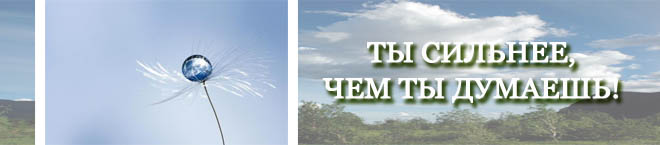  Виды суицидов1. Демонстративный суицид – это разыгрывание театральных сцен безо всякого намерения покончить с собой. В 90% - это крик о помощи, и только 10% подростков действительно хотят смерти. Маленькие дети обращают на себя внимание шалостями и баловством, а большие – суицидом. С демонстративными суицидами следует быть осторожными, иногда этот вид проявляется как способ шантажа: "Сделай то-то и то-то, а то я…"2. Скрытый суицид – это удел тех, кто понимает, что самоубийство – не самый достойный путь решения проблемы, но и не может найти другой. Такие дети могут начинать заниматься экстримом, пристращаются к алкоголю и наркотикам.3. Истинный суицид. Это обдуманное, постепенно выполненное намерение покончить с собой. Этот вид суицида иногда может выглядеть неожиданным, но никогда не бывает спонтанным. Всё поведение строится так, чтобы попытка не сорвалась. Всегда предшествует угнетённое настроение и депрессивное состояние, но эту депрессию не всегда замечают даже самые близкие люди.4.Аффективный суицид – совершается в состоянии аффекта (сильной эмоциональной вспышки), которое может длиться даже одну минуту, но именно в это время можно удержать ребенка от осуществления суицида. Следует помнить, что суицидальная угроза, высказанная в состоянии аффекта, как правило, осуществляется. 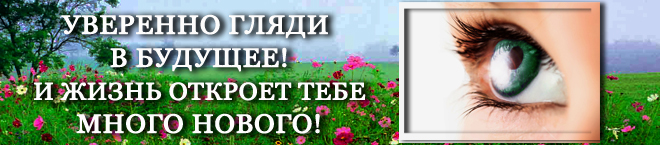 Группа риска:Подростки из конфликтных и асоциальных семей, а также подростки, злоупотребляющие алкоголем и наркотиками.Подростки, которые либо совершали суицидальную попытку, либо были свидетелем её, либо такой случай был в семье.Одарённые подростки, склонные к одиночеству.Подростки в состоянии сильного стресса. 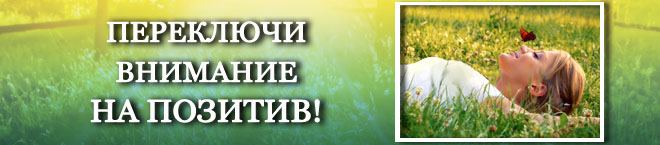 Признаки надвигающегося суицида:Депрессия (тревога, уныние, отсутствие планов на будущее, мысли о смерти, бессонница, потеря аппетита, уход от контактов, постоянная усталость, немотивированная агрессия).Прощание в различных формах (например: письменные указания, раздача ценных вещей).Внешняя удовлетворённость, т.к. когда решение принято, появляется избыток энергии. Внешне может казаться, что человек отказался от суицида. Это состояние опаснее, чем глубокая депрессия.Угроза – прямая или косвенная. Основными причинами проявлениясуицидального поведенияможно назвать:Отсутствие доброжелательного внимания со стороны взрослых; Социально-экономическая дестабилизация и отсутствие морально-этических ценностей;Алкоголизм и наркомания среди родителей, а не редко и среди самих подростков; Жестокое обращение с подростком;Низкая самооценка, трудности в самоопределении, неуверенность в завтрашнем дне, потеря смысла жизни; Бедность эмоциональной и интеллектуальной сфер; Безответная влюбленность. 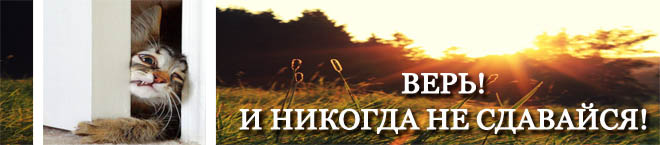 Советы по профилактикесуицидального поведения.Суицид – это не повод для публичного обсуждения в коллективе;Попытку или намерения – рассматривать серьёзно, не оставлять без внимания;Дать возможность высказаться и внимательно выслушать;Не употреблять общие фразы "Да ты не думай об этом", "Ну, всё не так плохо", "Не стоит этого делать" и т.д. Это может привести к обратному эффекту;Отговаривая, не давить на чувство долга. Это может подтолкнуть к роковому шагу: "А вот посмотрим, значу ли я что-нибудь для вас! ";Установить доверительные, заботливые взаимоотношения,  проявлять интерес к любым проблемам;Не стыдить! Не спорить!                         Спор блокирует дальнейшее обсуждение;Задавать прямые вопросы:                         "Ты думаешь о самоубийстве. Каким образом? Что будет потом?". Не бойтесь говорить об этом. Открытое обсуждение планов и проблем снижает тревогу. Беседы не могут спровоцировать самоубийство, тогда как избегание этой темы увеличивает тревожность, обсуждение же помогает "выпустить пар", выплеснуть эмоции;Обсуждать семейные и внутренние проблемы;Помогать ставить реальные цели в жизни и стремиться к ним;При малейшем подозрении на суицид –  обращайтесь к специалистам!От заботливого человека, находящегося рядом в трудную минуту, зависит многое. Он может спасти потенциальному суициденту жизнь. Самое главное, надо научиться принимать человека таким, какой он есть! 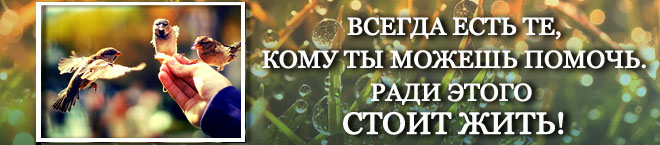 Суицид – это то, чего практически всегда можно избежать.Ставропольский край, Курский район,                      ст. Курская, пер. Школьный,4а                                                     Тел.: 8 (87964) 6-50-96                                                         Сайт:курский-срцн.рф Государственное казенное учреждение социального обслуживания                                          «Курский социально-реабилитационный центр для несовершеннолетних «Надежда»                                       отделение социальной диагностики                           и социально-правовой помощи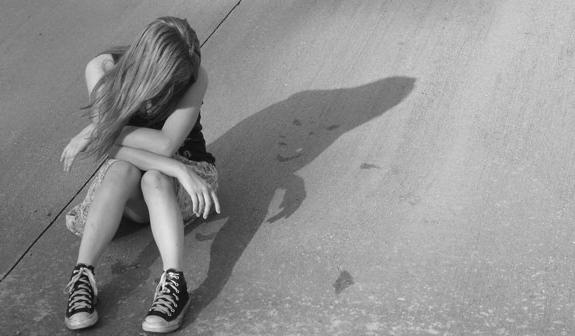 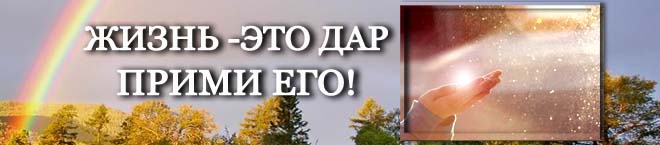 Подготовил: социальный педагог отделения социальной диагностики и социально – правовой помощи О.В. Ягодкинаст. Курская